Solicitud : Taller de Cuenta Cuentos en LSE 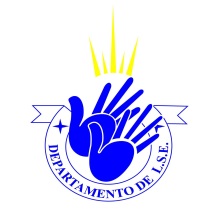 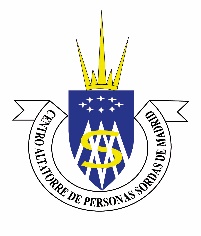 Próximo Junio  (del día 13 al 17 )Nombre y apellidos:______________________________________________________DNI:_____________________________Móvil:_________________________________Correo electrónico:_______________________________________________________¿Cómo se enteró de este curso? Web de Centro Altatorre de personas sordas de Madrid Familiar / Amigos Folleto / Universidad Otros:Cuenta Cuentos en LSE         Mañanas: 10:00h a 14h         Tardes: 17:00h a 21h PAGO	      PAGO RESERVA + CURSO                        PAGO INTEGRO 